BioM COVID-19 exchange platform
to support research projects
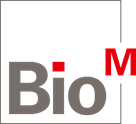 TitleRequest or Offer?
(please indicate if you are looking for partners / expertise / technology or if you are offering expertise / technology or capacities)Project Description
(Request / Expertise/Capacity)

(please max. 600 characters including spaces)
Additional Information(links or documents)Confidential InformationYes / No(if you mark „no“ we will publish your request/offer on www.bio-m.org)Organisation or
CompanyLocationWebsiteContactTitle, First & Last NamePositionEmailTelephone